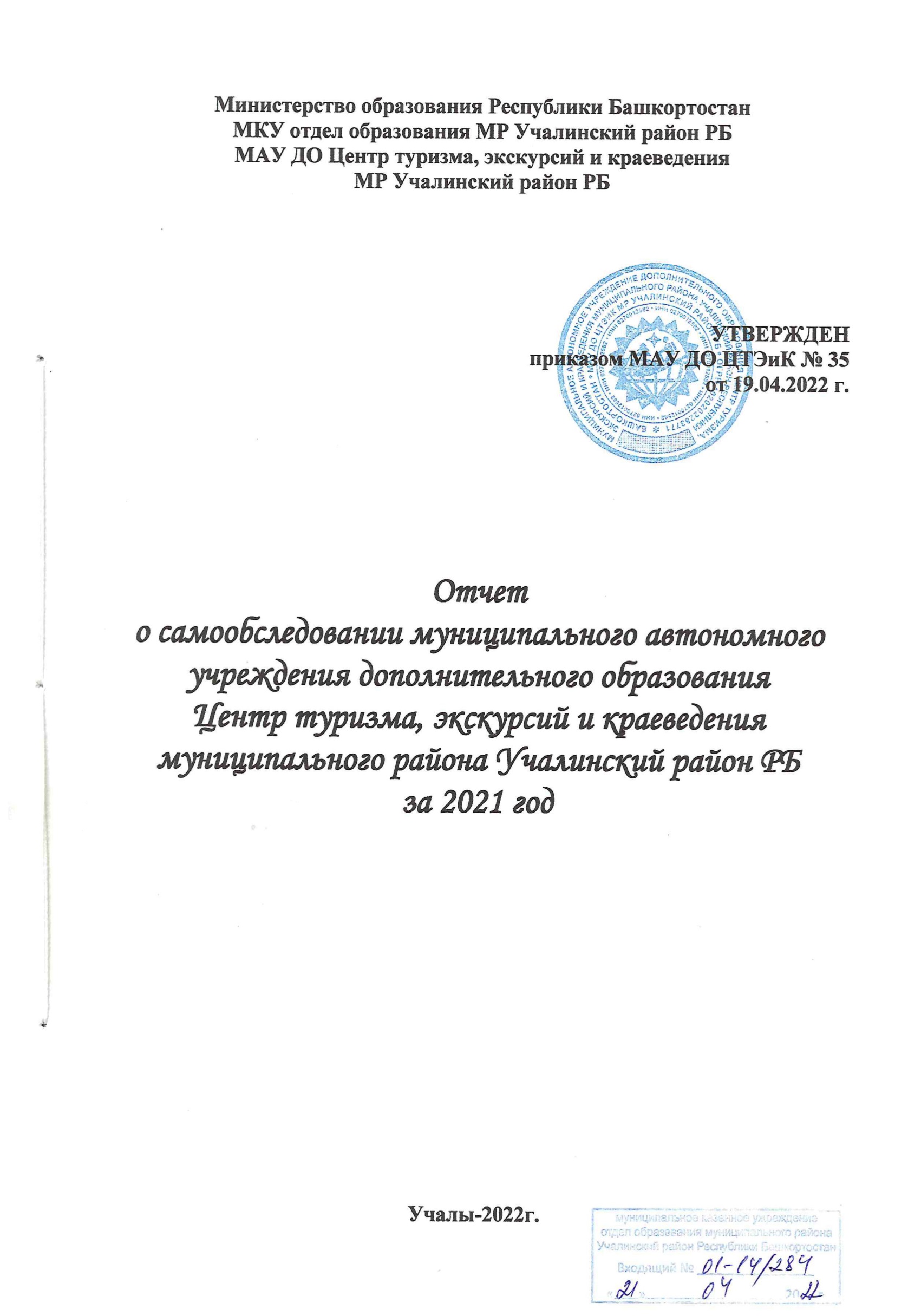 Раздел 1. Общие сведения об образовательном учреждении.Полное наименование Учреждения: на основании Постановления  главы администрации муниципального района Учалинский район № 12-1328 УД от 19 декабря 2016 г. Муниципальное автономное учреждение дополнительного образования Центр туризма, экскурсий и краеведения муниципального района Учалинский район Республики Башкортостан. Юридический адрес: 453700, Республика Башкортостан, муниципальный район Учалинский район, городское поселение город Учалы, ул. К. Маркса, 7.Фактический адрес: 453700, Республика Башкортостан, муниципальный район Учалинский район, городское поселение город Учалы, ул. К. Маркса, 7.Учредителем Учреждения выступает муниципальный район Учалинский район Республики Башкортостан.Функции и полномочия учредителя Учреждения осуществляются администрацией муниципального района Учалинский район Республики Башкортостан (далее – Учредитель).Учреждение находится в ведении главного распорядителя бюджетных средств – муниципального казенного учреждения отдел образования муниципального района Учалинский район Республики Башкортостан.Учреждение является юридическим лицом,  имеет обособленное имущество, самостоятельный баланс, лицевой счет в финансовом органе муниципального района Учалинский район Республики Башкортостан, печать со своим наименованием, бланки, штампы.Юридический адрес: 453700, Республика Башкортостан, муниципальный район Учалинский район, городское поселение город Учалы, ул. К. Маркса,7Фактический адрес: 453700, Республика Башкортостан, муниципальный район Учалинский район, городское поселение город Учалы, ул. К. Маркса,7Телефон/факс: (34791) 6-30-49;e-mail: turist-uchaly@mail.ruсайт: УЧАЛЫТУРИСТ.РФЛицензия № 4950 от 20 декабря 2017 г. выдана Управлением по контролю и надзору в сфере образования Республики Башкортостан.Основной целью деятельности Учреждения является создание условий для удовлетворения образовательных потребностей и интересов детей и взрослых, не противоречащих законодательству Российской Федерации, осуществляемых за пределами федеральных государственных образовательных стандартов.Основными задачами Учреждения является:Формирование гармонично развитой личности, ее мировоззрения, способности к самообразованию, самоопределению, самореализации и адаптации в постоянно изменяющихся условиях, на основе усвоения обязательного минимума содержания образовательных программ;Развитие творческих способностей детей и взрослых, удовлетворение их индивидуальных потребностей в интеллектуальном, нравственном и физическом совершенствовании, формирование культуры здорового и безопасного образа жизни, укрепление здоровья, развитие мотиваций личности к самообразованию, коммуникативно-деятельных способностей.Воспитание гражданственности, трудолюбия, уважения к правам и свободам человека, любви к окружающей природе, Родине, семье, формирование у обучающихся нравственных качеств, соответствующих общечеловеческим ценностям;Выявление и поддержка детей, проявивших выдающиеся способности.Организация содержательного досуга детей и взрослых с учетом их интересов, индивидуальных и возрастных особенностей развития.Формирование навыков творческой деятельности и обеспечение адаптации к жизни в обществе.Освоение общекультурных ценностей и культурно-исторического наследия России.Использование и совершенствование методик образовательного процесса и образовательных технологий, в том числе дистанционных образовательных технологий.Организация деятельности туристических баз, лагерей, представительств и музеев, для решения целей и задач, установленных настоящим Уставом.Создание необходимых условий для совместного труда, отдыха детей, родителей (законных представителей).Организация планомерной, систематической работы по пропаганде и развитию всех видов туристско-краеведческой, оздоровительной, социально-педагогической, экологической и спортивной деятельности.Создание различных объединений с постоянными и (или) переменными составами обучающихся  (с дневным пребыванием), на своей базе, а также на базе образовательных организаций.Реализация дополнительных образовательных программ, организация досуга и внеурочной деятельности детей в других образовательных учреждениях, по месту жительства детей и организациях по договору с ними.Развитие туристской инфраструктуры города и района.Раздел 2. Организационно-правовое обеспечение деятельности Учреждения.Учреждение в своей деятельности руководствуется Конституцией Российской Федерации, Гражданским кодексом Российской Федерации, иными нормативными правовыми актами Российской Федерации, Республики Башкортостан, муниципального района Учалинский район Республики Башкортостан и Уставом Учреждения.Свидетельство 0256: серия 02 номер 007336886, регистрационный номер 4142 от  24 июня 2002 года.Устав образовательного учреждения (дата регистрации, регистрационный номер): 14 ноября 2016 года, ОГРН 1020202283771Локальные акты Учреждения:- Коллективный договор;- Положение об общем собрании работников Учреждения;- Положение о Совете Учреждения;- Положение о педагогическом совете;- Положение о методическом совете Учреждения;- Положение о правилах внутреннего распорядка обучающихся;- Положение о порядке проведения самообследования;- Положение о приеме, переводе и отчислении обучающихся;- Права и обязанности обучающихся;- Положение о защите персональных данных работников Учреждения;- Положение об аттестации педагогических работников Учреждения;- Положение об оплате труда работников Учреждения;- Положение о стимулирующих и компенсационных выплатах работникам Учреждения;- Положение о службе охраны труда;- Положение о правилах внутреннего рудового распорядка для работников Учреждения;- Кодекс педагогической (профессиональной) этики;- Должностные инструкции;- Инструкции по охране труда;- Приказы директора;- Расписание занятий и т.д.Раздел 3. Организация учебного процесса, содержание и качество подготовки обучающихся.В учреждении работало с 1 января 2021 года (второе полугодие 2020-2021 учеб.года) 33 кружковых объединения (766 чел) и 23 педагога, из них штатных 3 чел., 2 ПДО внутреннее совмещение. С 1 октября 2021 года ( 1 полугодие 2021-2022 учеб.года) работает 33 объединения (766 чел.)  и  25 педагогов, из них штатных 2 педагога, 3 ПДО внутреннее совмещение. Образовательная политика учреждения строится на основе добровольности ребенка в выборе кружка. Основным предназначением Центра   является развитие мотивации личности к творчеству, познанию себя и мира, к формированию здорового образа жизни, реализации образовательных программ, программ оздоровления и отдыха детей и молодежи, целевых региональных и федеральных программ в области воспитания.Основные функции Центра:-воспитательная;-образовательная;-оздоровительная;-организационно-методическая;-информационно-просветительская;-социальная поддержка и защита ребенка;-предоставление различных видов и сфер деятельности для творческого самовыражения и саморазвития личности.Центр осуществляет свою деятельность в сфере дополнительного образования по образовательным программам шести направленностей:туристско-краеведческая;социально-педагогическая;спортивная;туристско-спортивная;краеведческая.В Учреждении образовательная деятельность осуществляется на русском языке, по самостоятельно разработанным программам с учетом запросов детей и взрослых, социальных и духовных потребностей детей, национально-культурных традиций, особенностей социально-экономической ситуации в муниципальном районе Учалинский район Республики Башкортостан и в Республике Башкортостан.В работе объединений совместно с обучающимися могут участвовать родители (законные представители) без включения их в основной состав объединения при наличии условий и согласия руководителя объединения.Разработанные дополнительные общеобразовательные программы различных направленностей проходят экспертную оценку в Методическом совете учреждения и утверждаются директором Учреждения.Предмет, цели и задачи образовательного процесса.Предметом деятельности Учреждения является реализация дополнительных общеобразовательных программ (дополнительных общеразвивающих программ).Основной целью деятельности Учреждения является создание условий для удовлетворения образовательных потребностей и интересов детей и взрослых, не противоречащих законодательству Российской Федерации, осуществляемых за пределами федеральных государственных образовательных стандартов.Основными задачами Учреждения является:-Формирование гармонично развитой личности, ее мировоззрения, способности к самообразованию, самоопределению, самореализации и адаптации в постоянно изменяющихся условиях, на основе усвоения обязательного минимума содержания образовательных программ;-Развитие творческих способностей детей и взрослых, удовлетворение их индивидуальных потребностей в интеллектуальном, нравственном и физическом совершенствовании, формирование культуры здорового и безопасного образа жизни, укрепление здоровья, развитие мотиваций личности к самообразованию, коммуникативно-деятельных способностей.-Воспитание гражданственности, трудолюбия, уважения к правам и свободам человека, любви к окружающей природе, Родине, семье, формирование у обучающихся нравственных качеств, соответствующих общечеловеческим ценностям;-Выявление и поддержка детей, проявивших выдающиеся способности.-Организация содержательного досуга детей и взрослых с учетом их интересов, индивидуальных и возрастных особенностей развития.-Формирование навыков творческой деятельности и обеспечение адаптации к жизни в обществе.-Освоение общекультурных ценностей и культурно-исторического наследия России.-Использование и совершенствование методик образовательного процесса и образовательных технологий, в том числе дистанционных образовательных технологий.-Организация деятельности туристических баз, лагерей, представительств и музеев, для решения целей и задач, установленных настоящим Уставом.-Создание необходимых условий для совместного труда, отдыха детей, родителей (законных представителей).-Организация планомерной, систематической работы по пропаганде и развитию всех видов туристско-краеведческой, оздоровительной, социально-педагогической, экологической и спортивной деятельности.-Создание различных объединений с постоянными и (или) переменными составами обучающихся  (с дневным пребыванием), на своей базе, а также на базе образовательных организаций.-Реализация дополнительных образовательных программ, организация досуга и внеурочной деятельности детей в других образовательных учреждениях, по месту жительства детей и организациях по договору с ними.Реализуемые центром дополнительные образовательные программы являются модифицированными. С 1 октября 2021 года на апробацию утверждена одна авторская программа (разработчик Идрисова А.Р.- ПДО МАУ ДО ЦТЭиК). Для реализации программ  разрабатываются методические и дидактические материалы. Объем и полнота реализации программ ежегодно составляет – 88-93%.Программы рассчитаны на 216 часов, 324 часа, 96 часов и 36 часов.Для туристско-краеведческих кружков на теоретические занятия отводится от 36 до 60 часов, на практические, в том числе походы – от 36 до 264 часа.Для краеведческих – от 36 до 54 часов теория, практические занятия до 164 часов.Система приема детей в объединение основана на добровольности, ребенок имеет право выйти из состава кружка, если его интересы изменились.Результаты анализа показателей деятельности организации дополнительного образования, подлежащей самообследованию, в 2021 годуМАУ ДО Центр туризма, экскурсии и краеведения(наименование образовательной организации)Система оценки качества реализации образовательных программКачество образовательного процесса определяется через систему открытых занятий, результативности обучающихся и контрольными срезами:- вводный контроль;- текущий контроль;- итоговый контроль;Результативность обучающихся определяется участием в муниципальных, республиканских и федеральных конкурсах, соревнованиях, слетах и т.д.Контроль качества проходит на 3-х уровнях:-педагогический, педагог определяет самостоятельно уровень освоения программ;-методический, методисты проводят контрольные срезы, посещают занятия, оказывают методическую помощь;-административный, исследуется ведение документации, участие педагогов в мероприятиях повышающих квалификацию, обобщение опыта.На базе центра функционируют следующие детские объединения:Исходя, из вышеизложенного следует:В направлении туризм и спорт  (туристы, скалолазание, спелеология) занимаются 81,85% всех обучающихся в центре, по направлению краеведение (все остальные кружки) 18,15%.       Наибольшую популярность среди школьников имеет туристское направление т.к. дает возможность ходить в походы и совершать экскурсионные поездки, а также приобретать навыки выживания в природной среде. Краеведением занимаются дети, интересующиеся в основном историей, национальными традициями и исследовательской работой т.д.За 2021 год учреждением были организованы и проведены следующие мероприятия:Итого: проведено 18 мероприятий с охватом 1799 чел.Из них: туристско-спортивной направленности -5 мероприятий-  402 чел;Краеведческих мероприятий - 5 с охватом 56 чел.Участие команд в Республиканских и Всероссийских мероприятиях   Итого: участие в 13 мероприятий с охватом 99  чел.Из них: туристско-спортивной направленности -2 мероприятия-  14 чел;краеведческих мероприятий- 8 мероприятий -57 чел.;Раздел 5. Кадровое обеспечение.Органами управления Учреждением являются Наблюдательный совет Учреждения, руководитель Учреждения, общее собрание работников Учреждения, Педагогический совет Учреждения, Методический совет Учреждения.Директор –Муслимов Рамиль ШамиловичГлавный бухгалтер – Абдуллина Юлия ЮлаевнаМетодист по туризму – Кусяев Аксан Хасанович, Лукьянова Гульнур Руслановна Методист по краеведению – Баймухаметова Лейсан БулатовнаРаздел 6. Учебно-методическое обеспечение.Научно-методическое обеспечение образовательного процесса осуществляется в соответствии с новыми социальными требованиями, предъявляемыми к дополнительному образованию.Руководство методической деятельностью в ОО осуществляется методическим советом, коллективным профессиональным, экспертно-консультативным органом. Возглавляет совет методист Баймухаметова Лейсан Булатовна. Методический совет в своей деятельности руководствуется законами и нормативно-правовыми актами общегосударственного, отраслевого, республиканского и учрежденческого уровней: Законом РФ «Об образовании», Конвенцией ООН о правах ребенка, Национальной доктриной образования в РФ, приказами, инструктивно-методическими письмами отдела образования, а также Уставом Учреждения и вытекающими из него локальными  актами.Основными формами деятельности методической службы являются: индивидуальные (консультации, самообразование, стажировки, работа над личной методической темой, посещение занятий опытных педагогов); групповые: заседания методического совета, отчеты педагогов, проведение открытых занятий и мастер-классов. Проводится анкетирование ПДО для определения индивидуальных потребностей в тематике методической учёбы.Также наши педагоги принимают участие в работе методических объединений  педагогов, организационных советах по проведению значимых для города и района туристических, краеведческих и экскурсионных мероприятий. Раздел 7. Функционирование внутренней системы оценки качества образования. Внутренняя система оценки качества (Далее – ВСОК) образования представляет собой совокупность организационной структуры (с распределением ответственности сотрудников за качество услуг), правил, методов обеспечения качества услуг, процессов предоставления услуг, ресурсов учреждения (кадровых, материально-технических, информационных и других), обеспечивающую осуществление руководства качеством услуг. Внутренняя система качества учреждения создана для достижения и поддержания уровня качества услуг, соответствующего предъявляемых к нему требованиям.Внутренняя система оценки качества образовательной деятельности является неотъемлемой частью общей системы управления учреждением.ВСОК регулируется Положением о внутренней системе оценке качества и Положением об организации самообследования учреждения. ВСОК позволяет создавать необходимые условия гарантированного удовлетворения запросов и потребностей обучающихся и их родителей (законных представителей), повышения эффективности и качества услуг на всех стадиях их предоставления с целью предупреждения возможных отклонений от заданных требований к этим услугам, обеспечения репутации учреждения как надежного поставщика услуг.Основной целью ВСОК является систематическое отслеживание и анализ состояния предоставляемых услуг в Учреждении для принятия обоснованных и своевременных управленческих решений, направленных на повышение качества образовательного процесса и образовательного результата.		Задачи внутренней системы оценки качества:-получение объективной информации о функционировании и развитии Учреждения, тенденциях его изменения и причинах, оказывающих влияние на динамику качества образовательных услуг;-организационное и методическое обеспечение сбора, обработки, хранения информации о состоянии и динамике показателей качества образования;-технологическая и техническая поддержка сбора, обработки, хранения информации о состоянии и динамике качества образования;-проведение сравнительного анализа и анализа факторов, влияющих на динамику качества образования;-осуществление прогнозирования развития важнейших процессов на уровне организации;-предупреждение негативных тенденций в организации образовательного процесса;-оформление и представление информации о состоянии и динамике качества образования;-использование полученных данных для повышения качества образовательного процесса;-формулирование основных стратегических направлений развития образовательного процесса на основе анализа полученных данных;-использование полученных результатов для определения эффективности работы педагогов при распределении стимулирующей части оплаты труда.	Таким образом, современные подходы к функционированию ВСОК открывают для работников, получателей и партнеров учреждения большие перспективы и позволяют повысить качество оказываемых услуг.Раздел 8. Условия осуществления образовательного процесса.Материально-техническая база.Центр туризма, экскурсий и краеведения находится по адресу: г. Учалы, улица К. Маркса 7.				         Здание организации – двухэтажное кирпичное, общей площадью 908,8 м2. Снабжено электроосвещением, вентиляцией, централизованным отоплением, канализацией, водопроводом, горячим водоснабжением.	При Центре туризма на базе лицея № 1 имеется скалодром размером 3м х 6 м, общей площадью 18 м2 в спортивном зале школы.	Работа по соблюдению норм и правил охраны труда, техники безопасности, пожарной безопасности ведется в соответствии с требованиями стандартов безопасности труда, со всеми работниками и учащимися в учреждении проводится следующие виды инструктажей с обязательной регистрацией в журналах инструктажа.- вводный;  для  всех вновь принимаемых на работу сотрудников;- первичный на рабочем месте до начала производственной (учебной) деятельности;- повторный – не реже одного раза в полугодие;- внеплановый – при изменении правил, при нарушении работающими или учащимися требований безопасности труда;- целевой – при выполнении разовых работ, ремонтных работ, уборки территории,  проведении спортивных соревнований.	Все виды инструктажей  проводится по утвержденным инструкциям, инструкции вывешены на рабочих местах.	Во время летних каникул производится ремонт всех учебных залов, помещений, раздевалок. По окончании комиссией проводится обследование готовности учреждения к новому учебному году с оформлением актов – разрешений.	По инструкции о порядке действия должностных лиц по предупреждению террористических актов директором учреждения издан приказ об ужесточении пропускного режима на территории и в помещениях учреждения.	Приказами назначены ответственные лица за состояние пожарной безопасности. Разработаны и утверждены инструкции, планы эвакуации. Приобретены в соответствии с нормами огнетушители. В процессе работы соблюдаются санитарно-гигиенические нормы:- температурный режим не менее 190;- влажная уборка проводится по утвержденному графику;- вентиляция в залах для занятий достаточна.В оперативном управлении находятся:- здание учреждения по адресу: ул. К.Маркса, 7- загородный детский лагерь Радуга (на 70 мест) по адресу:  С. Ахуново;- тур.база «Кожаево» по адресу: д. Кожаево;- культурно-спортивный комплекс «Сабантуй» по адресу: окрестности д. Калканово.- туристический дом вблизи озера Калкан;-Автомобиль Форд Транзит на 17 посадочных мест.№п/пПоказателиЕдиница измеренияРезультатыРезультатыДина-мика+/-№п/пПоказателиЕдиница измеренияКалендарный годКалендарный годДина-мика+/-№п/пПоказателиЕдиница измерения2021 год2020 год1.Образовательная деятельность1.1Общая численность учащихся, в том числе:человек76676601.1.1Детей дошкольного возраста (3-7 лет)человек20+21.1.2Детей младшего школьного возраста (7-11 лет)человек7964+151.1.3Детей среднего школьного возраста (11-15 лет)человек465472-71.1.4Детей старшего школьного возраста (15-17 лет)человек220230-101.2Численность учащихся, обучающихся по образовательным программам по договорам об оказании платных образовательных услугчеловек0001.3Численность/удельный вес численности учащихся, занимающихся в 2 и более объединениях (кружках, секциях, клубах), в общей численности учащихсячеловек/%38350%19625,5%+18724,5%1.4Численность/удельный вес численности учащихся с применением дистанционных образовательных технологий, электронного обучения, в общей численности учащихсячеловек/%0001.5Численность/удельный вес численности учащихся по образовательным программам для детей с выдающимися способностями, в общей численности учащихсячеловек/%0001.6Численность/удельный вес численности учащихся по образовательным программам, направленным на работу с детьми с особыми потребностями в образовании, в общей численности учащихся, в том числе:человек/%0001.6.1Учащиеся с ограниченными возможностями здоровьячеловек/%121,5%141,8%-2-0,3%1.6.2Дети-сироты, дети, оставшиеся без попечения родителейчеловек/%121,5%10,13%+111,4%1.6.3Дети-мигрантычеловек/%0001.6.4Дети, попавшие в трудную жизненную ситуациючеловек/%0001.7Численность/удельный вес численности учащихся, занимающихся учебно-исследовательской, проектной деятельностью, в общей численности учащихсячеловек/%13918,15%1301.8Численность/удельный вес численности учащихся, принявших  участие в массовых мероприятиях (конкурсы, соревнования, фестивали, конференции), в общей численности учащихся, в том числе:человек/%805105,1%1.8.1На муниципальном уровнечеловек/%71493,2218  28,5%+496 +64,7%1.8.2На региональном уровнечеловек/%8411%63    8,22%+21+2,78%1.8.3На межрегиональном уровнечеловек/%60,78%0+61,83%1.8.4На федеральном уровнечеловек/%10,13%7 0,91%-6-0,78%1.8.5На международном уровнечеловек/%0001.9Численность/удельный вес численности учащихся-победителей и призеров массовых мероприятий (конкурсы, соревнования, фестивали, конференции), в общей численности учащихся, в том числе:человек/%1.9.1На муниципальном уровнечеловек/%7910,3%125 16,32%-46-6%1.9.2На региональном уровнечеловек/%81,04%25  3,2%-17 -2,1%1.9.3На межрегиональном уровнечеловек/%20,26%0+20,26%1.9.4На федеральном уровнечеловек/%10,132 0,26%-1 -0,13%1.9.5На международном уровнечеловек/%0001.10Численность/удельный вес численности учащихся, участвующих в образовательных и социальных проектах, в общей численности учащихся, в том числе:человек/%0001.10.1Муниципального уровнячеловек/%0001.10.2Регионального уровнячеловек/%0001.10.3Межрегионального уровнячеловек/%0001.10.4Федерального уровнячеловек/%0001.10.5Международного уровнячеловек/%0001.11Количество массовых мероприятий, проведенных образовательной организацией, в том числеединиц1.11.1На муниципальном уровнеединиц145+91.11.2На региональном уровнеединиц0001.11.3На межрегиональном уровнеединиц0001.11.4На федеральном уровнеединиц0001.11.5На международном уровнеединиц0001.12Общая численность педагогических работниковчеловек2527-21.13Численность/удельный вес численности педагогических работников, имеющих высшее образование, в общей численности педагогических работниковчеловек/%2288%2177,78%+110,22%1.14Численность/удельный вес численности педагогических работников, имеющих высшее образование педагогической направленности (профиля), в общей численности педагогических работниковчеловек/%2288%2177,78%+1-10,22%1.15Численность/удельный вес численности педагогических работников, имеющих среднее профессиональное образование, в общей численности педагогических работниковчеловек/%312%311,11%0+0,891.16Численность/удельный вес численности педагогических работников, имеющих среднее профессиональное образование педагогической направленности (профиля), в общей численности педагогических работниковчеловек/%312%311,11%0+0,891.17Численность/удельный вес численности педагогических работников, которым по результатам аттестации присвоена квалификационная категория в общей численности педагогических работников, в том числе:человек/%1.17.1Высшаячеловек/%1976%16 56,26%+3+19,74%1.17.2Перваячеловек/%416%622,22%-2-6,22%1.18Численность/удельный вес численности педагогических работников в общей численности педагогических работников, педагогический стаж работы которых составляет:человек/%1.18.1До 5 летчеловек/%14%27,4%-1-3,4%1.18.2Свыше 30 летчеловек/%936%311,11%+6-24,89%1.19Численность/удельный вес численности педагогических работников в общей численности педагогических работников в возрасте до 30 летчеловек/%14%1 3,7%0+0,3%1.20Численность/удельный вес численности педагогических работников в общей численности педагогических работников в возрасте от 55 летчеловек/%836,4%27,4%+6+29%1.21Численность/удельный вес численности педагогических и административно-хозяйственных работников, прошедших за последние 5 лет повышение квалификации/ профессиональную переподготовку по профилю педагогической деятельности или иной осуществляемой в образовательной организации деятельности, в общей численности педагогических и административно-хозяйственных работниковчеловек/%2995%2970,37%0+24, 63%1.22Численность/ удельный вес численности специалистов, обеспечивающих методическую деятельность образовательной организации, в общей численности сотрудников образовательной организациичеловек/%28%201.23Количество публикаций, подготовленных педагогическими работниками образовательной организации0001.23.1За 3 годаединиц3001.23.2За отчетный периодединиц1001.24Наличие в организации дополнительного образования системы психолого-педагогической поддержки одаренных детей, иных групп детей, требующих повышенного педагогического вниманияда/нетнетнет2.Инфраструктура2.1Количество компьютеров в расчете на одного учащегосяединиц0002.2Количество помещений для осуществления образовательной деятельности, в том числе:единиц0002.2.1Учебный классединиц32+12.2.3Лабораторияединиц0002.2.3Мастерскаяединиц0002.2.4Танцевальный классединиц0002.2.5Спортивный залединиц0002.2.6Бассейнединиц0002.3Количество помещений для организации досуговой деятельности учащихся, в том числе:единиц2.3.1Актовый залединиц0002.3.2Концертный залединиц0002.3.3Игровое помещениеединиц0002.4Наличие загородных оздоровительных лагерей, баз отдыхада/нетдада2.5Наличие в образовательной организации системы электронного документооборотада/нетНетнет2.6Наличие читального зала библиотеки, в том числе:да/нетнетнет2.6.1С обеспечением возможности работы на стационарных компьютерах или использования переносных компьютеровда/нетнетнет2.6.2С медиатекойда/нетнетнет2.6.3Оснащенного средствами сканирования и распознавания текстовда/нетнетнет2.6.4С выходом в Интернет с компьютеров, расположенных в помещении библиотекида/нетнетнет2.6.5С контролируемой распечаткой бумажных материаловда/нетнетнет2.7Численность/удельный вес численности учащихся, которым обеспечена возможность пользоваться широкополосным Интернетом (не менее 2 Мб/с), в общей численности учащихсячеловек/%00№п\пНаправленностьКол-воГрупп% от общего числа объединенийКол-вочел. % от общего числа обучающихся1Туристское1957,6%31240,73%2Краеведческое721,2%10013,05%3Скалолазание26,1%344,44%6Активисты школьного музея39,1%395,1%7Кратковременная программа «Туристята»15-26834,98%8Юные туристы-спелеологи13,03%131,7%Наименование мероприятияКол-во участниковЯнварьЯнварьМуниципальный конкурс экскурсоводов «Юный гид Учалинского района»30ФевральФевральМуниципальный этап Всероссийского конкурса исследовательских работ учащихся «Отечество-2021»26Конкурс юных экскурсоводов «По малой родине моей»5МартМартМуниципальный этап спортивно-образовательной игры «Защитники, вперед!»21Муниципальные соревнования по спортивному ориентированию на маркированной трассе120Курсы юного туриста «Туристята»50АпрельАпрельМуниципальные соревнования по спортивному туризму64Туриада младших школьников88маймайОрганизация и участие в проекте «Бессмертный полк-онлайн»!635июньиюнь38-е муниципальные соревнования по спортивному туризму и ШБ80Июль-августИюль-августДворовые площадки450ОктябрьОктябрьМуниципальный этап республиканского туристско-краеведческого конкурса «Своей отчизне пою я песню» для детей с особыми образовательными потребностями2Муниципальный конкурс туристический сувенир- 202140НоябрьНоябрьМуниципальный конкурс постов в социальных сетях «Мое лето 2021»39Муниципальный этап Всероссийского конкурса на знание государственных и региональных символов и атрибутов Российской Федерации среди обучающихся9Онлайн выставка ко Дню матери121ДекабрьДекабрьМуниципальный этап республиканского конкурса мультимедийный презентаций «Душа и память земли любимой»11Муниципальный этап Всероссийских краеведческих чтений юных краеведов-туристов - 2021 г8№п\п МероприятиеКол-во участников, месяцРуководительРезультат1.Республиканский конкурс юных экскурсоводов «По малой родине моей2 работы,февраль -апрельГуреева З.М.Фахретдинова Р.Р.1м - 1 уч.2м – 1 уч.2.Республиканский туристско-краеведческий конкурс для детей с особыми образовательными потребностями2 работы,октябрьХаджеева Г.М., Гумерова Г.А.,2 м -1;3.Республиканский  этап Всероссийского конкурса исследовательских  работ учащихся, участников туристско-краеведческого движения «Отечество-2021»13 работ, вызов на второй тур 9 работ,Март-майШагиева Р.Р., Шагиева Г.Р.Ганеева Р.У.Евдокимова Н.А.Ахмедьянова А.ХХаджеева Г.М.;Ахмедьянова А.Х.;Гуреева З.М.Аминева А.Р.2 м – 4;3 м – 2;4.Республиканский этап Всероссийского конкурса на знание государственных и региональных символов и атрибутов Российской Федерации среди обучающихся9 работ,Ноябрь-декабрьБаймухаметова Л.Б.Султанова Р.Т.,Исламова Г.А.Кильмухаметова Р.С.Гилязова С.С.Аминева А.Р.1м-1;1 дипломант5.Республиканский этап общественного проекта Приволжского федерального округа «Герои Отечества»1 музеймайШкольный музей МБОУ ООШ д.Малоказаккулово(рук.Исламова Г.А.)3 место6.Всероссийский заочный конкурс школьных музеев1 музей,сентябрьГуреева З.М.Победитель7.Республиканский этап Всероссийских краеведческих чтений юных краеведов-туристов - 2021 г8 работ,декабрьШагиева Р.Р., Ганеева Р.У.Хаджеева Г.М.Идрисова А.Р.Усманова Н.Н.2 победителя, 3 призера, 2 дипломанта8.Республиканский конкурс мультимедийный презентаций «Душа и память земли любимой»11 участников,декабрьАминева А.Р.Идрисова А.Р.Нуретдинова Фания РажаповнаШагиева Р.Р.Шагиева Г.Р.3место -19.Республиканские соревнования по ШБ8 чел.июньЯнзакова А.М.-10.Первенство РБ по скалолазанию6 чел.февральХисамутдинов А.З.-11.Республиканский фотоконкурс «Конкурс туристической фотографии»11 работ,февраль-мартИдрисова А.Р.Фахретдинова Р.Р.Нигматуллина Г.А.Баймухаметова Л.Б.1 место – 112.Межрегиональная научно-практическая конференция по краеведению, посвященной 112 Башкавдивизии12Шагиева Р.Р.Идрисова А.Р.Ганеева Р.У.Хаджеева Г.М.1 место- 1;2 место -23 место- 113.Участие в проекте «Маршрут успеха» проводимым ГБУ ДО РДООЦТКиЭ15№ п/пФИО педагогаОбразованиеКатегория1.Идрисова АльмираРашитовнаВысшееБГУВысшая2.Фахретдинова Раиля РамилевнаБГПИ, высшееВысшая3.Лукьянова ГульнурРуслановнаСПОнет4.Баймухаметова ЛейсанБулатовнаВысшее,БГУВысшая5.Шагиева Гульшат РафиловнаВысшеевысшая6.Хасанов Рафис МиратовичВысшееЧГПУ 2009Высшая7.Хисамутдинов Айрат Закиевичвысшее Гос. Академия физкультурыВысшая8.Юнусов Ильгиз РафаэловичВысшее. БГУ2011Высшая9.Исхакова Эльза ВладиковнавысшееПервая10.Хаджеева Газима МухаметовнаСр. спец.2009Высшая11.Шагиева Рамзия РафаэловнаВысшее, БГУ1988 г.Высшая 12.Султанова Рамиля ТалгатовнаБГУ,высшееВысшая 13.Туктубаева Гузель ФуатовнаБГУ. высшееПервая14.Ганеева Расиля УтарбаевнаВысшее, БГПУ.1987Высшая 15.Фазлетдинов Рустам Рашитовичвысшеенет16.Исламова Гульнара АйратовнавысшееВысшая17.Янзакова Алия МаратовнаВысшее, ЧГПУ2001Первая18.Ахмедьянова Гузаль БаяновнаБГУвысшВысшая19.Гумерова Гульнара АхметхановнаБГПИвысшееВысшая 20.Борисова Рита СабитовнаВысшее БГУВысшая21.Гатауллин Самат Булатовичвысшеевысшее22.Ахмедьянова Алина ХалиловнавысшееВысшая 23.Исхакова Азалия АйдаровнавысшееВысшая24.Ахмадеева Айгуль ДавлетбаевнавысшееПервая25.Семенов Виктор АлександровичВысшееВысшая26.Асмандиярова Гульназ Рифовна-Высшая27.Ямалетдинова Гузель РимовнаВысшееВысшая28.Усманова Нурида НигматьяновнаСПОнет29.